§12521.  License required; licensee title1.  License required.  A person may not practice naturopathic medicine or profess to be a naturopathic doctor in this State unless that person holds a current, valid license from the board to practice naturopathic medicine.[PL 1995, c. 671, §13 (NEW).]2.  Title.  A licensee must use the title "naturopathic doctor."  Naturopathic doctors have the exclusive right to the use of the terms "naturopathic doctor," "naturopathic," "naturopath," "doctor of naturopathic medicine," "doctor of naturopathy," "naturopathic medicine," "naturopathic health care," "naturopathy" and the recognized abbreviation "N.D."  Use of the title "physician" by the licensee is prohibited.[PL 1997, c. 210, §13 (AMD).]SECTION HISTORYPL 1995, c. 671, §13 (NEW). PL 1997, c. 210, §13 (AMD). The State of Maine claims a copyright in its codified statutes. If you intend to republish this material, we require that you include the following disclaimer in your publication:All copyrights and other rights to statutory text are reserved by the State of Maine. The text included in this publication reflects changes made through the First Regular and Frist Special Session of the 131st Maine Legislature and is current through November 1, 2023
                    . The text is subject to change without notice. It is a version that has not been officially certified by the Secretary of State. Refer to the Maine Revised Statutes Annotated and supplements for certified text.
                The Office of the Revisor of Statutes also requests that you send us one copy of any statutory publication you may produce. Our goal is not to restrict publishing activity, but to keep track of who is publishing what, to identify any needless duplication and to preserve the State's copyright rights.PLEASE NOTE: The Revisor's Office cannot perform research for or provide legal advice or interpretation of Maine law to the public. If you need legal assistance, please contact a qualified attorney.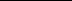 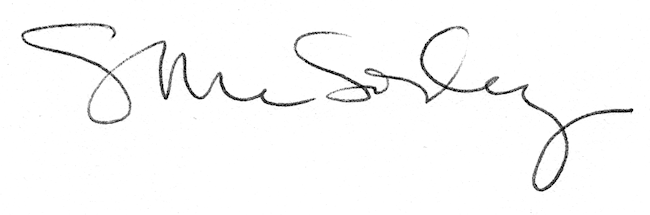 